О внесении изменений в приказ министерства управления финансами Самарской областиот 29.07.2016 № 01-07/37 «Об утверждении Порядка составления и ведения кассового плана исполнения областного бюджета, утверждения и доведениядо главных распорядителей, распорядителей и получателей средств областного бюджета предельных объемов оплаты денежных обязательств (предельных объемов финансирования)»На основании Положения о министерстве управления финансами Самарской области, утвержденного постановлением Правительства Самарской области от 21.11.2008 № 447, ПРИКАЗЫВАЮ:1. Внести в приказ министерства управления финансами Самарской области от 29.07.2016 № 01-07/37 «Об утверждении Порядка составления и ведения кассового плана исполнения областного бюджета, утверждения и доведения до главных распорядителей, распорядителей и получателей средств областного бюджета предельных объемов оплаты денежных обязательств (предельных объемов финансирования)» следующие изменения:в Порядке составления и ведения кассового плана исполнения областного бюджета, утверждения и доведения до главных распорядителей, распорядителей и получателей средств областного бюджета предельных объемов оплаты денежных обязательств (предельных объемов финансирования):в пункте 1.8 слова «, за исключением безвозмездных поступлений из местных бюджетов» исключить;в пункте 4.6: абзац седьмой изложить в следующей редакции:«В случае внесения в установленном порядке изменений в показатели сводной бюджетной росписи в связи с выделением бюджетных ассигнований из резервного фонда Правительства Самарской области по направлению, указанному в подпункте «а» пункта 3 Порядка формирования и использования бюджетных ассигнований резервного фонда Правительства Самарской области, утвержденного постановлением Правительства Самарской области от 08.12.2021 № 972, министерство не позднее двух рабочих дней со дня получения письма главного распорядителя с указанием реквизитов правового акта об использовании бюджетных ассигнований резервного фонда Правительства Самарской области, а также соответствующей бюджетной классификации вносит в СПО показатели изменений в годовой прогноз перечислений (изменений в квартальный прогноз перечислений) по соответствующему главному распорядителю без прикрепления электронной копии изменений в годовой прогноз перечислений (изменений в квартальный прогноз перечислений).»;в пункте 5.1 слово «ежемесячно» исключить, после слов «очередной месяц финансового года» дополнить словами «и дополнительных заявок»;пункт 5.3 изложить в следующей редакции:«5.3. Заявки, не соответствующие показателям кассового плана и (или) доведенным лимитам бюджетных обязательств, отклоняются министерством с указанием причины отклонения не позднее двух рабочих дней со дня их представления.На основании заявок, соответствующих показателям кассового плана, доведенным лимитам бюджетных обязательств, министерство не позднее чем за один рабочий день до начала очередного месяца формирует проект реестра предельных объемов финансирования по главным распорядителям (далее - реестр) на бумажном носителе по форме согласно приложению 10 к настоящему Порядку и представляет на утверждение руководителю департамента исполнения областного бюджета и отчетности министерства (лицу, его замещающему).»;пункт 5.4 изложить в следующей редакции:«5.4. Министерство проставляет дату принятия реестра на заявках, соответствующих показателям кассового плана, доведенным лимитам бюджетных обязательств, и на предельных объемах финансирования в СПО не позднее рабочего дня, следующего за днем утверждения реестра.Министерство направляет главным распорядителям посредством СПО с использованием электронной подписи (а в случае отсутствия или невозможности применения электронной подписи – на бумажном носителе) уведомление о предельных объемах финансирования по форме согласно приложению 13 к настоящему Порядку приложением к выписке из соответствующего лицевого счета.»;пункт 5.6 изложить в следующей редакции:«5.6. Распределения, не соответствующие лимитам бюджетных обязательств и (или) предельным объемам финансирования, доведенным до главных распорядителей (распорядителей), отклоняются министерством с указанием причины отклонения  не позднее пяти рабочих дней со дня их представления.Министерство проставляет дату принятия на распределениях, соответствующих лимитам бюджетных обязательств и предельным объемам финансирования, доведенным до главных распорядителей (распорядителей), не позднее пяти рабочих дней со дня их представления.После принятия распределения предельных объемов финансирования министерство направляет распорядителям, получателям средств областного бюджета посредством СПО с использованием электронной подписи (а в случае отсутствия или невозможности применения электронной подписи – на бумажном носителе) уведомление о предельных объемах финансирования по форме согласно приложению 13 к настоящему Порядку приложением к выписке из соответствующего лицевого счета.»;дополнить пунктом 5.9 следующего содержания:«5.9. Главный распорядитель представляет в министерство дополнительные заявки в порядке, аналогичном порядку представления заявок, по мере необходимости доведения дополнительных предельных объемов финансирования. Дополнительные заявки, не соответствующие показателям кассового плана и (или) доведенным лимитам бюджетных обязательств, отклоняются министерством с указанием причины отклонения не позднее пяти рабочих дней, следующих за днем их представления.На основании дополнительных заявок, соответствующих показателям кассового плана, доведенным лимитам бюджетных обязательств, министерство формирует проект дополнительного реестра на бумажном носителе по форме согласно приложению 10 к настоящему Порядку и представляет на утверждение руководителю департамента исполнения областного бюджета и отчетности министерства (лицу, его замещающему).Министерство проставляет дату принятия реестра на дополнительных заявках, соответствующих показателям кассового плана, доведенным лимитам бюджетных обязательств, и на предельных объемах финансирования не позднее пяти рабочих дней со дня, следующего за днем представления дополнительных заявок.Министерство направляет главным распорядителям посредством СПО с использованием электронной подписи (а в случае отсутствия или невозможности применения электронной подписи – на бумажном носителе) уведомление о предельных объемах финансирования по форме согласно приложению 13 к настоящему Порядку приложением к выписке из соответствующего лицевого счета.»;в наименовании раздела 6 и пункте 6.1 слова «, за исключением безвозмездных поступлений из местных бюджетов» исключить;в пункте 6.3 в абзаце третьем слова «указанном в пунктах 5.4 и 5.5 настоящего Порядка» заменить словами «аналогичном установленному разделом 5 настоящего Порядка с учетом особенностей, указанных в настоящем разделе»; приложения 1 и 2 изложить в редакции согласно приложениям 1 и 2 к настоящему приказу соответственно;дополнить приложением 13 в редакции согласно приложению 3 к настоящему приказу.2. Опубликовать настоящий приказ на официальном сайте Правительства Самарской области в информационно-телекоммуникационной сети Интернет.3. Настоящий приказ вступает в силу со дня его официального опубликования.Стёпкина 2215725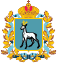 МИНИСТЕРСТВО УПРАВЛЕНИЯ ФИНАНСАМИСАМАРСКОЙ ОБЛАСТИПРИКАЗ№  г.Самара